STAGE IMMOBILISATIONS DU 10/04/2016 A DAMPIERRE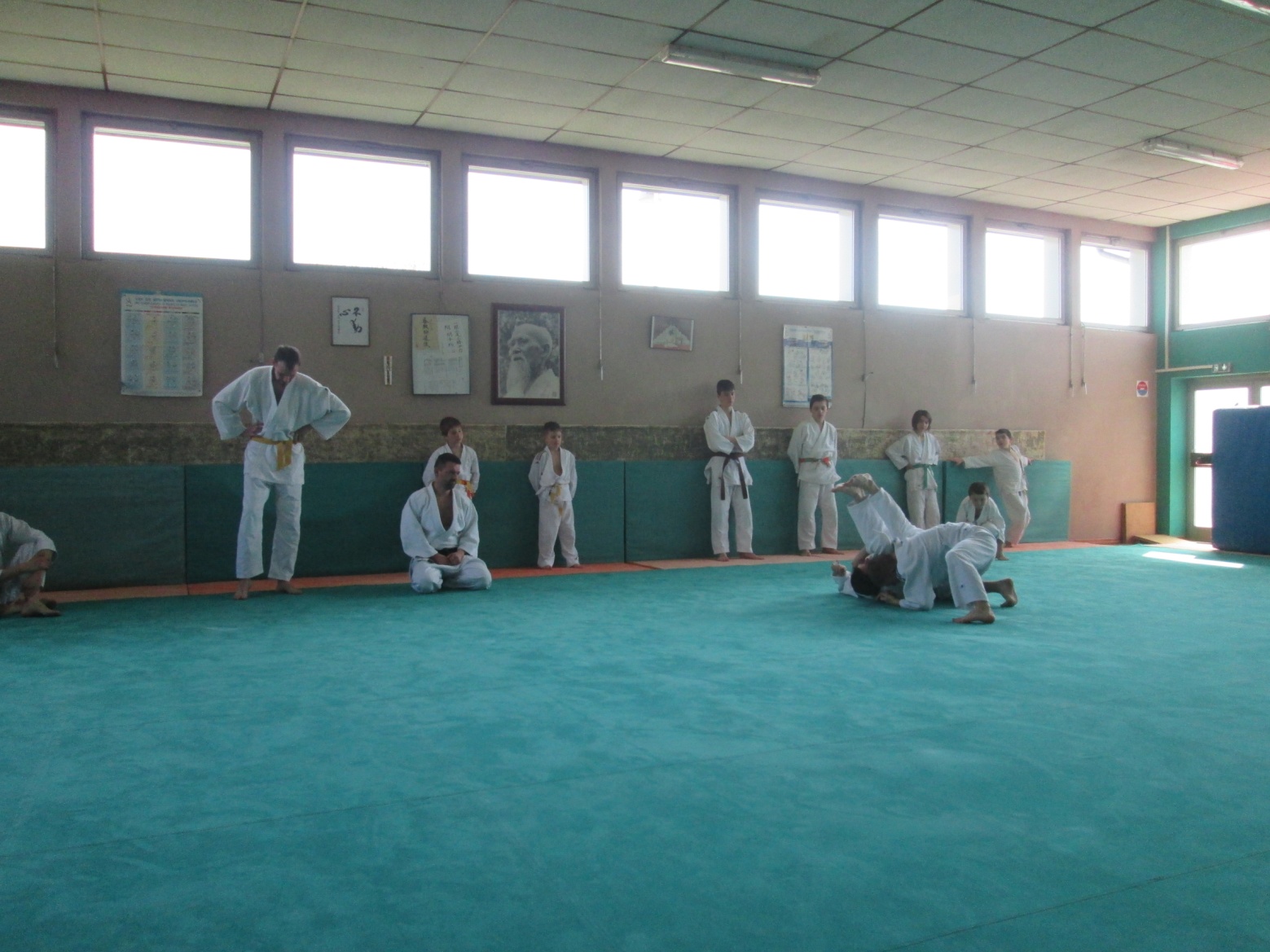 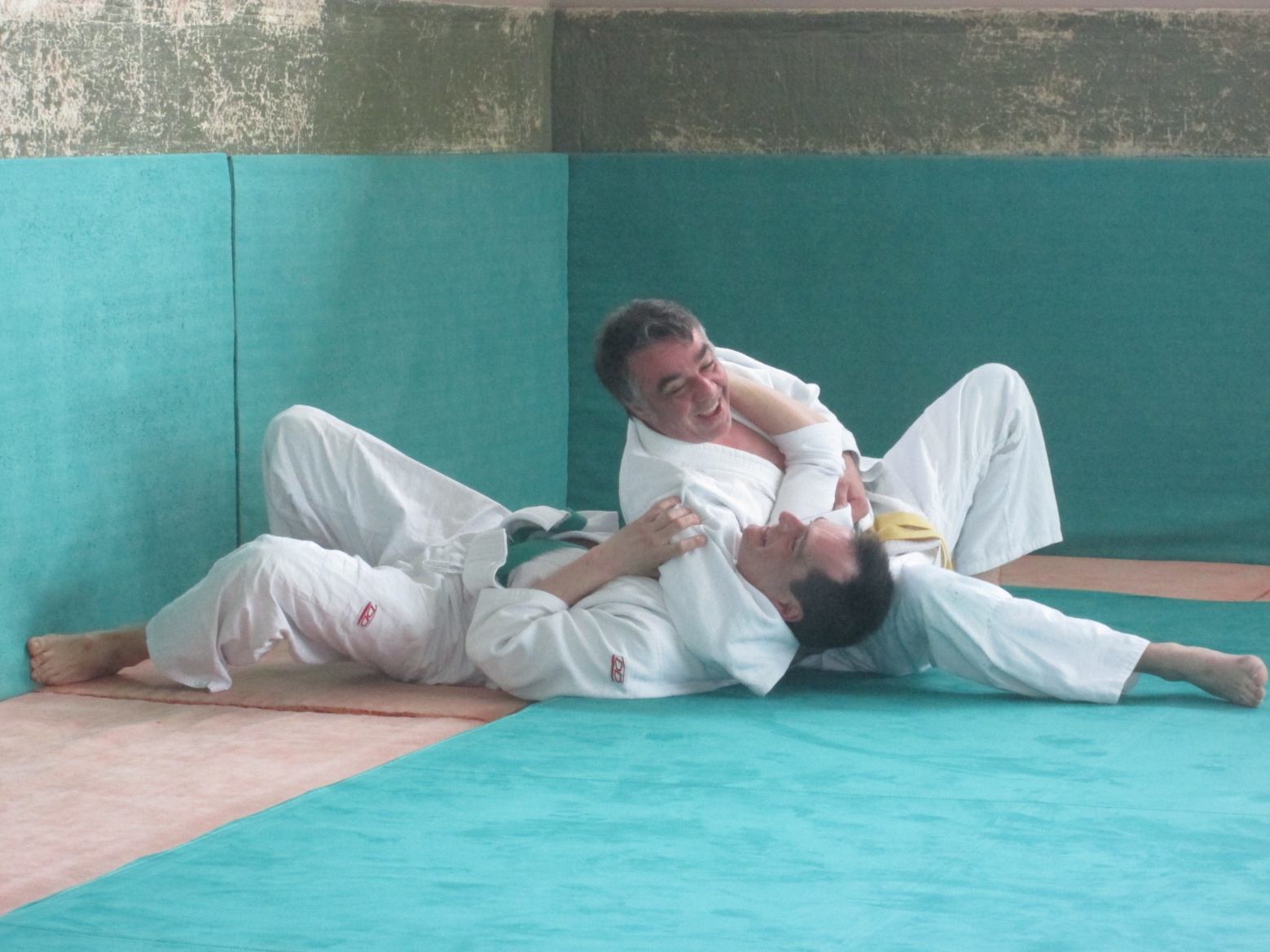 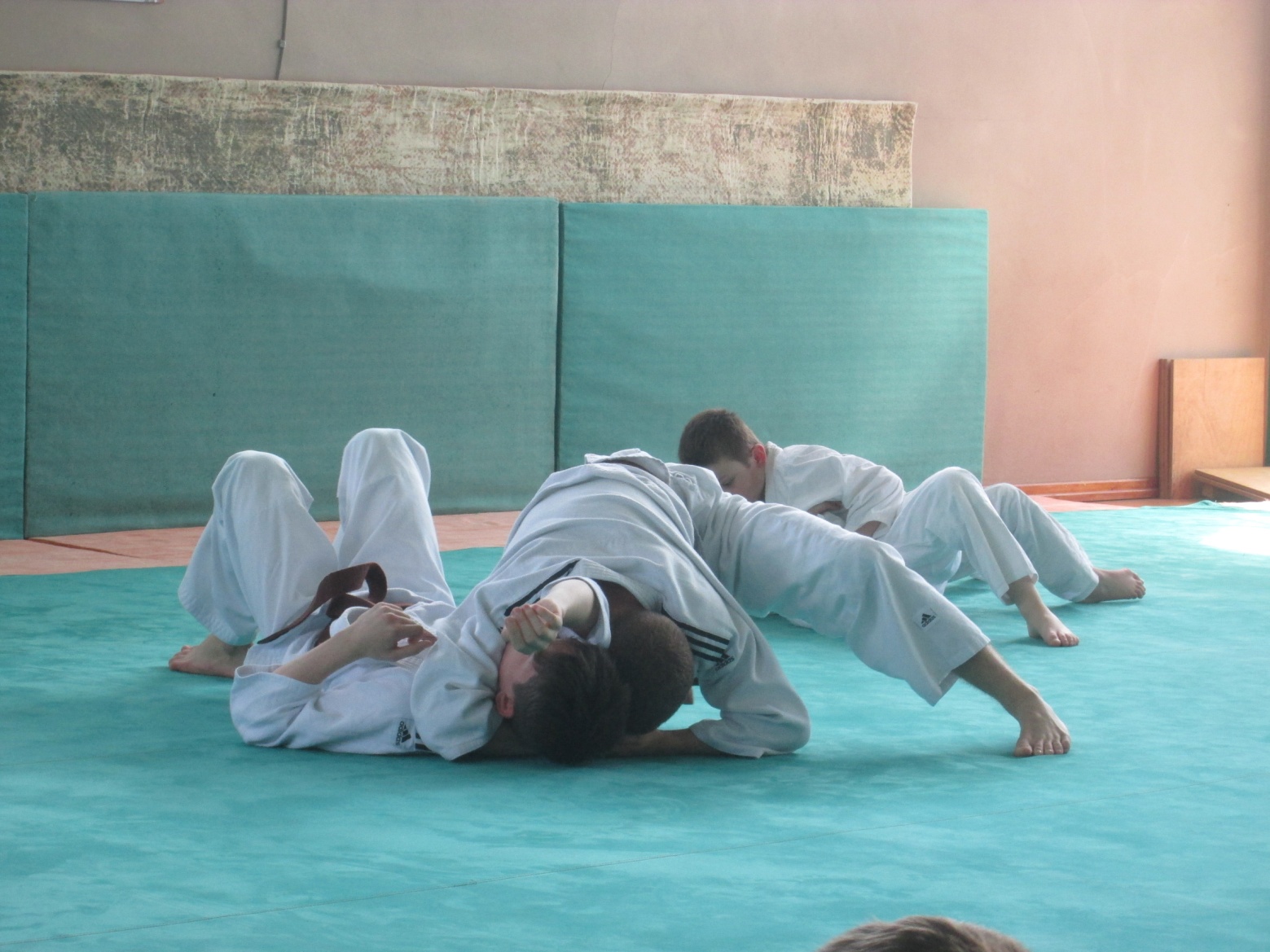 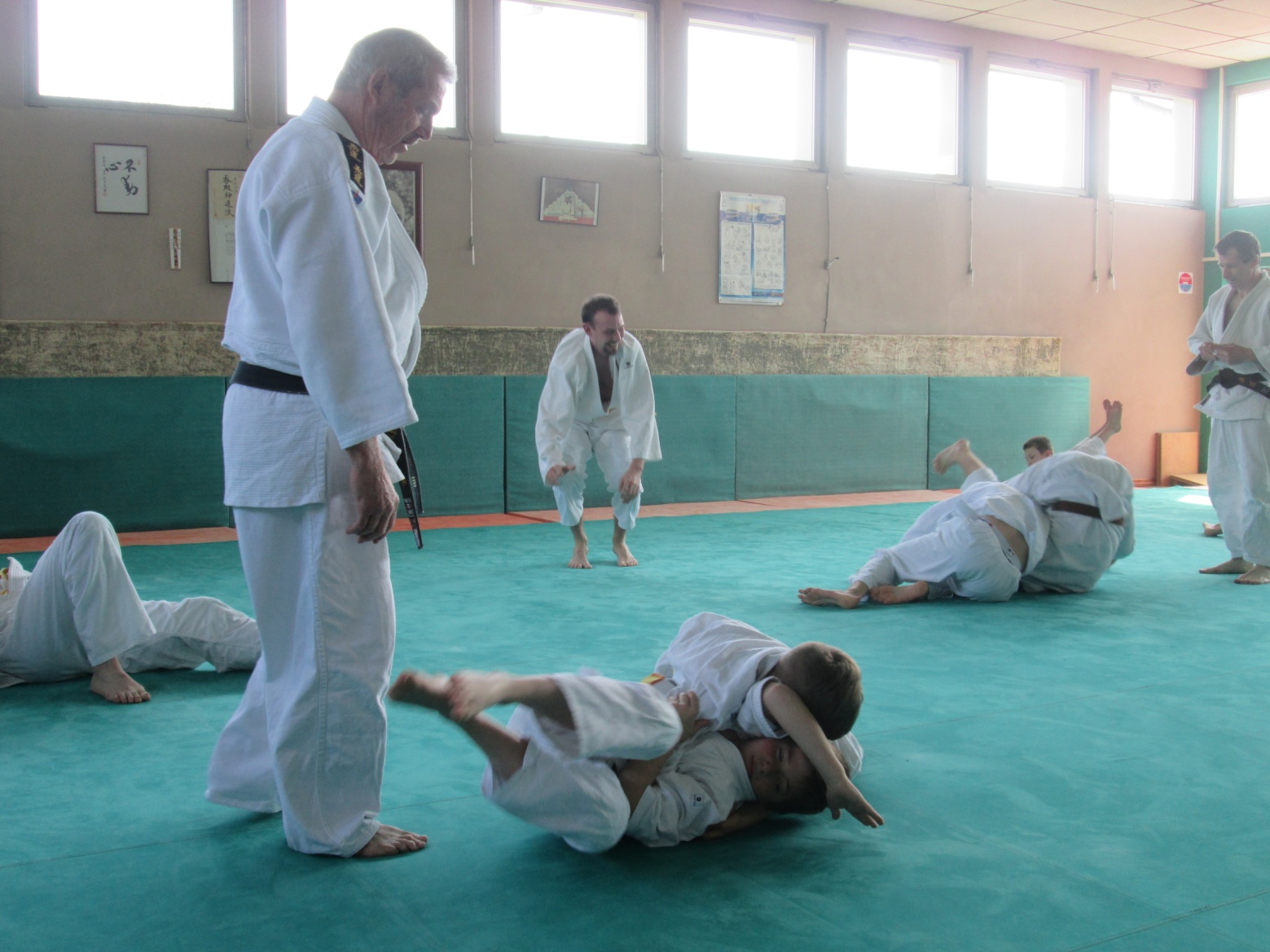 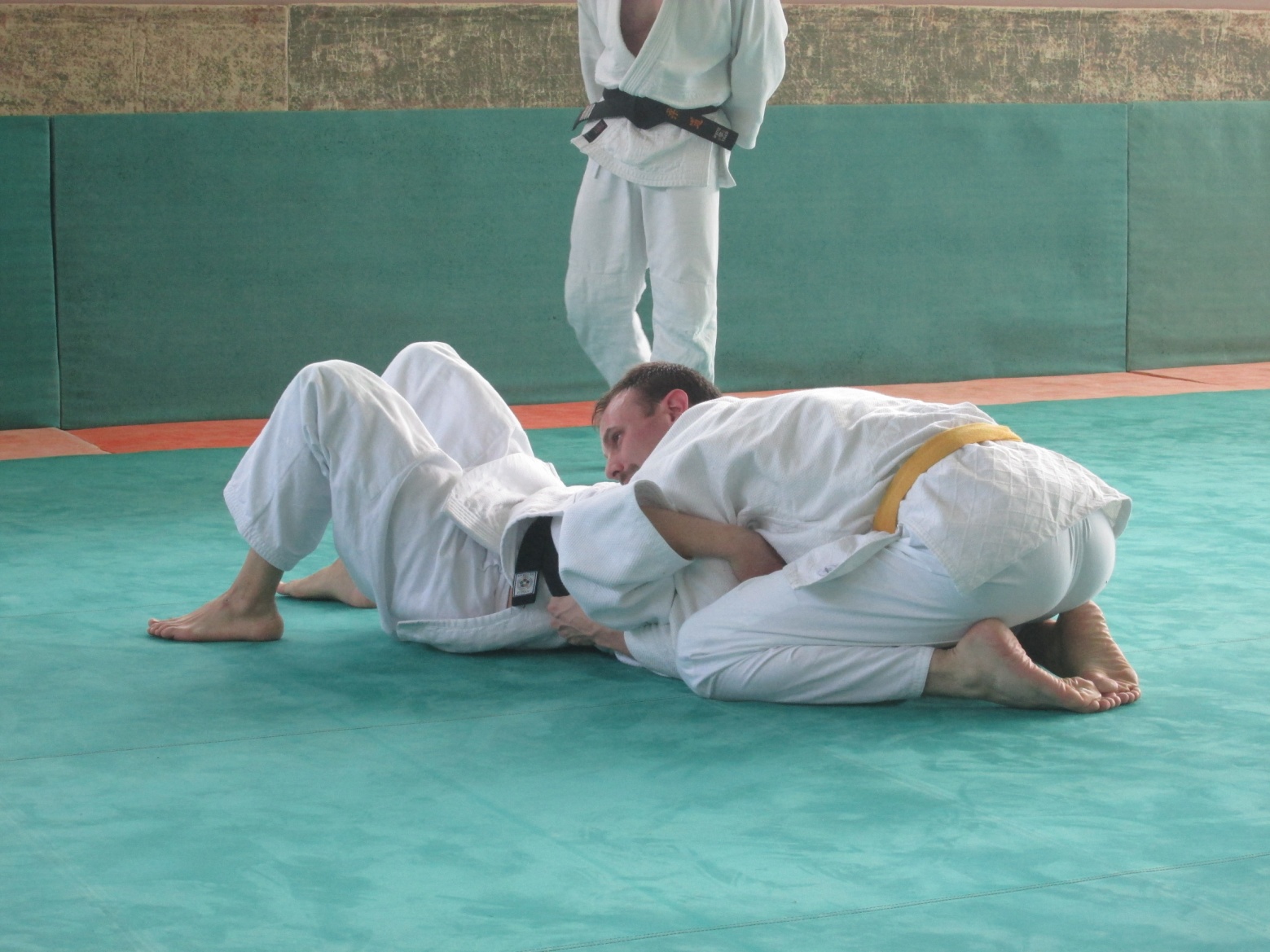 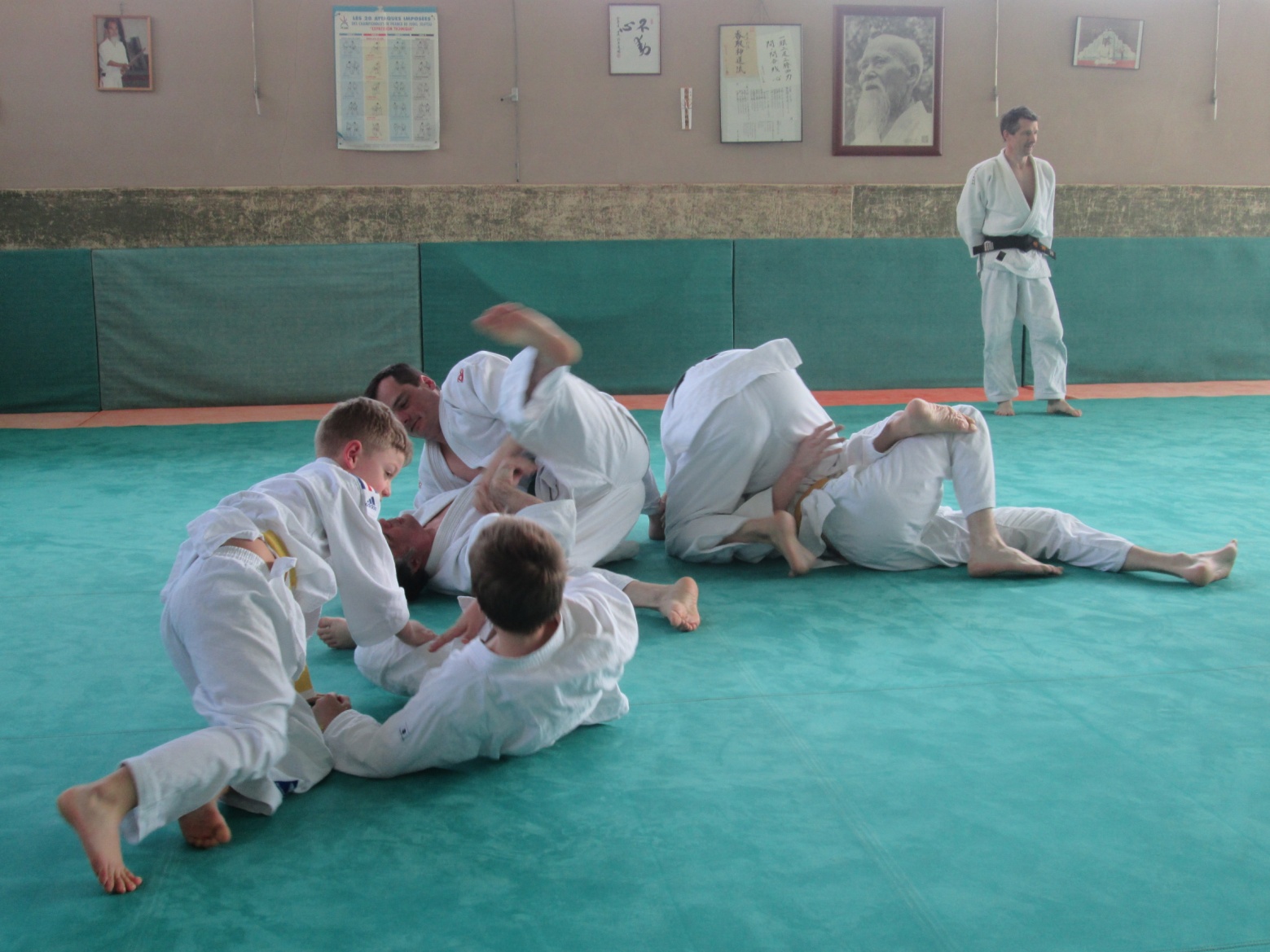 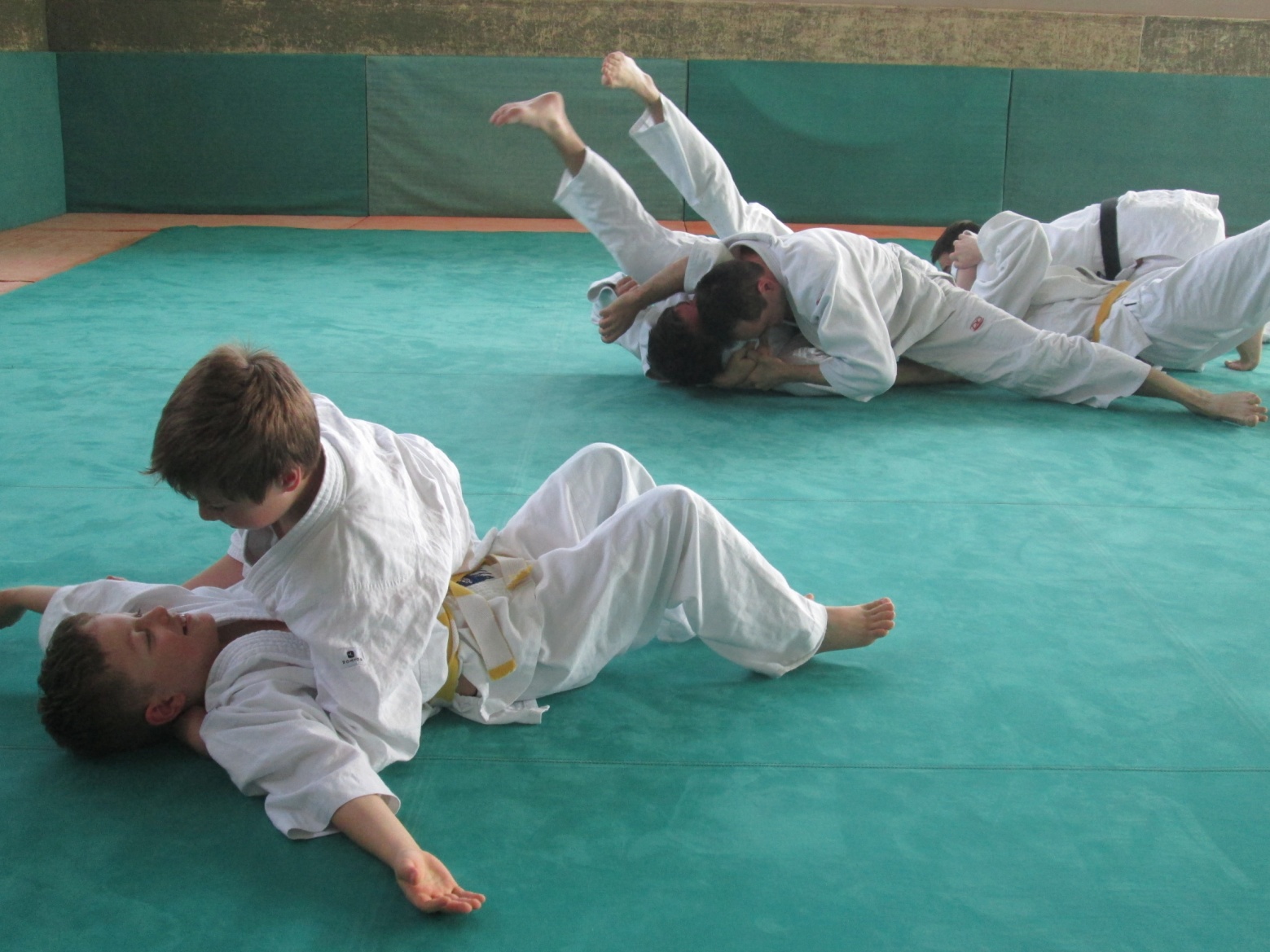 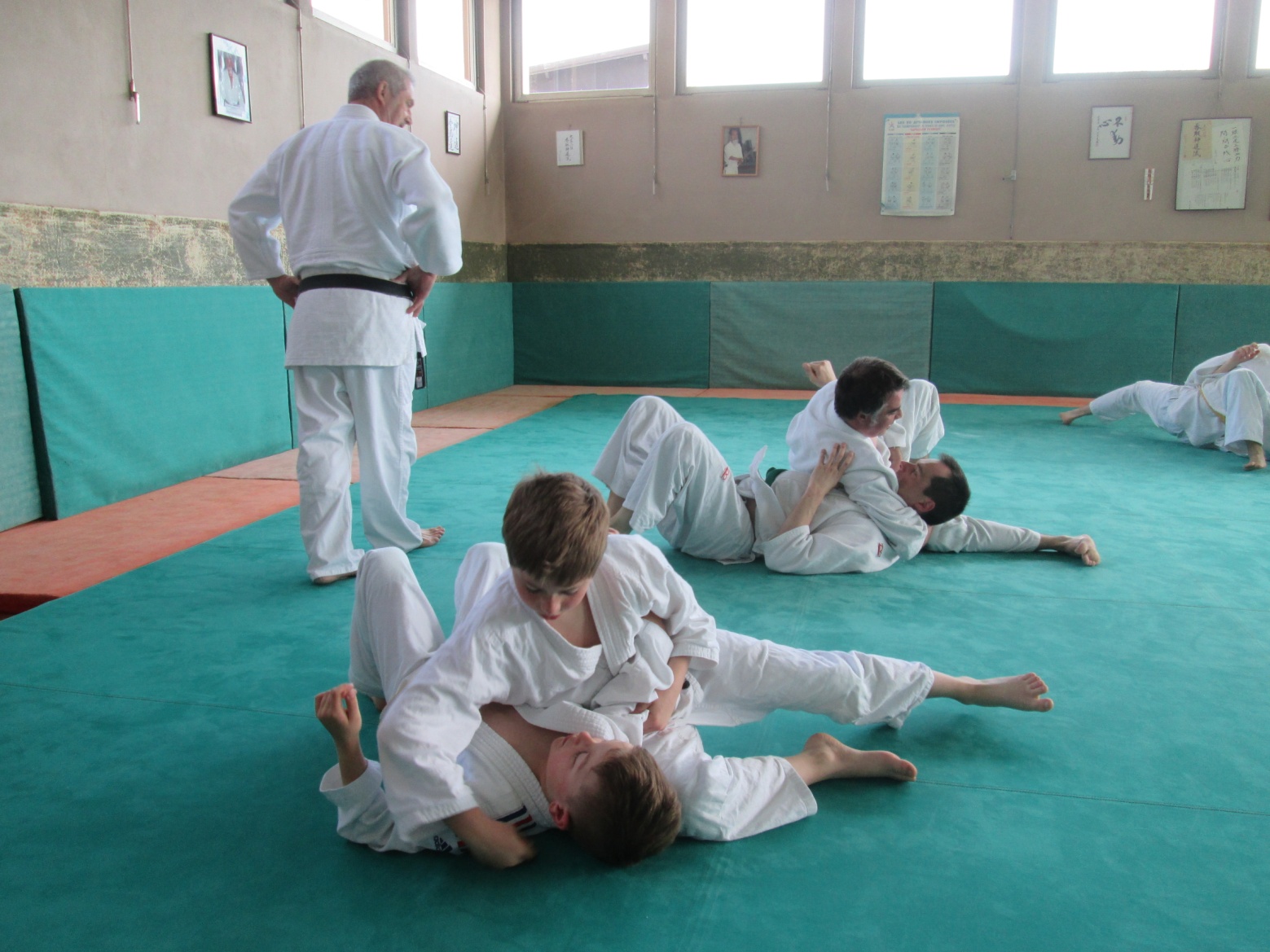 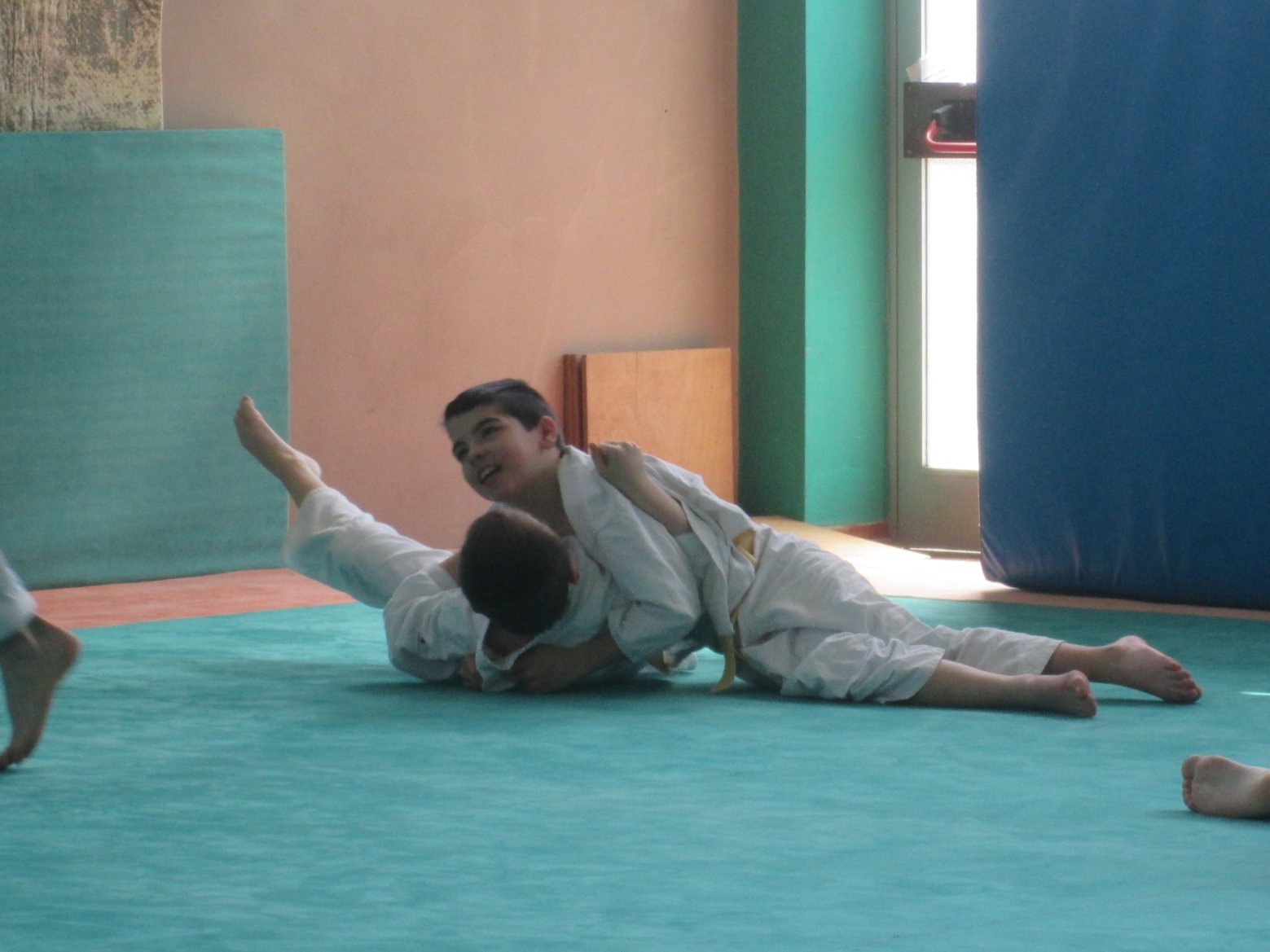 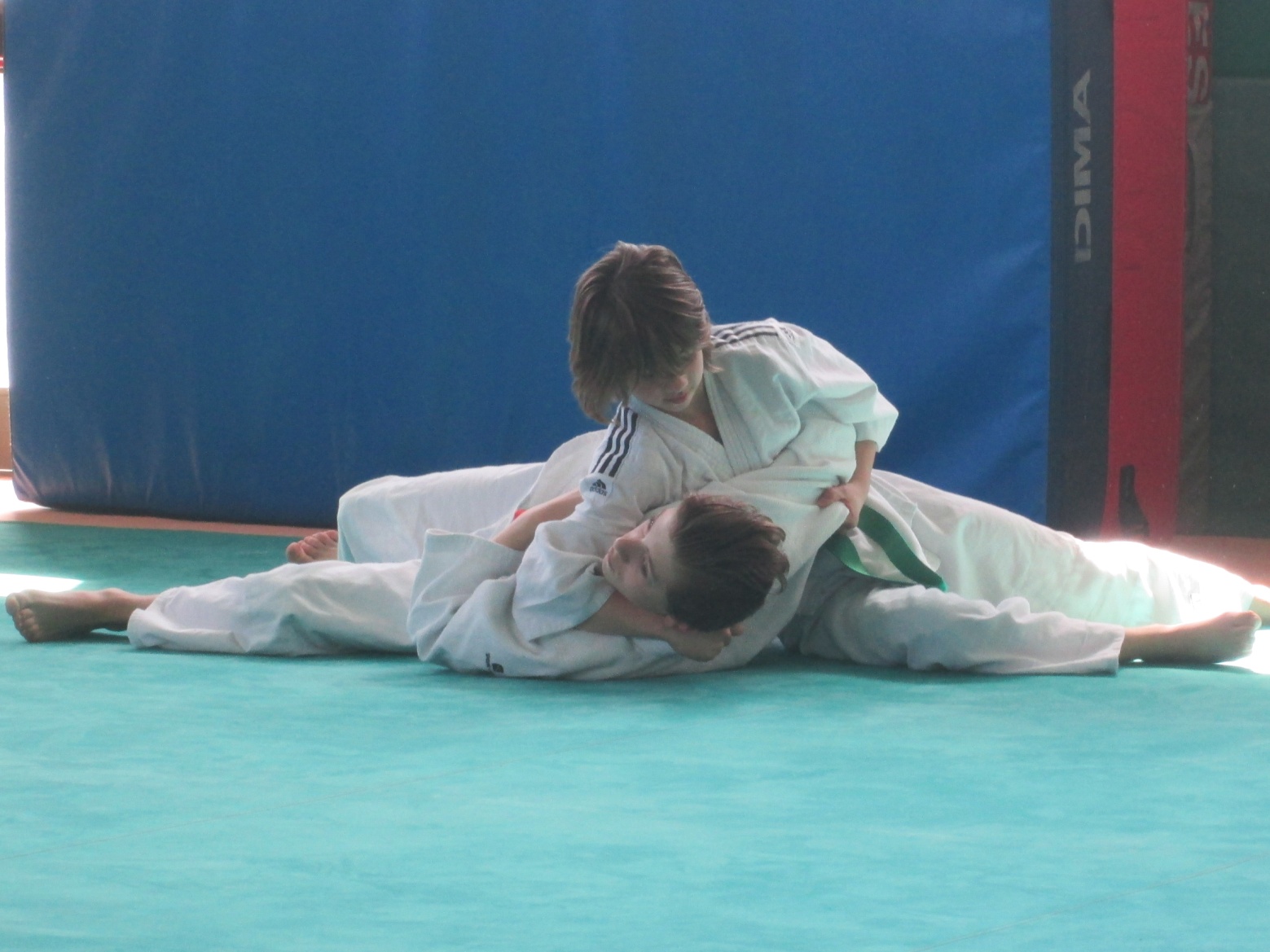 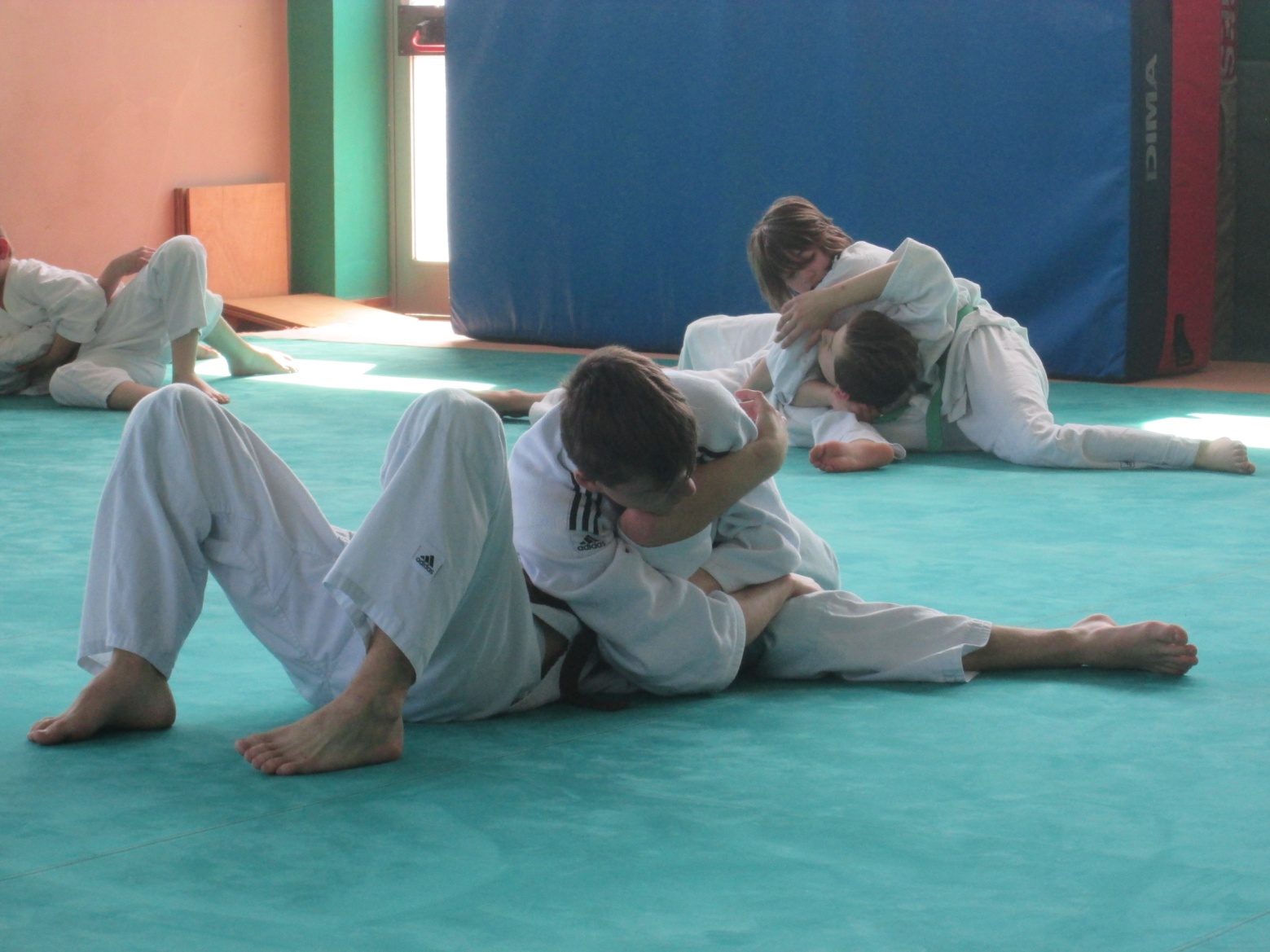 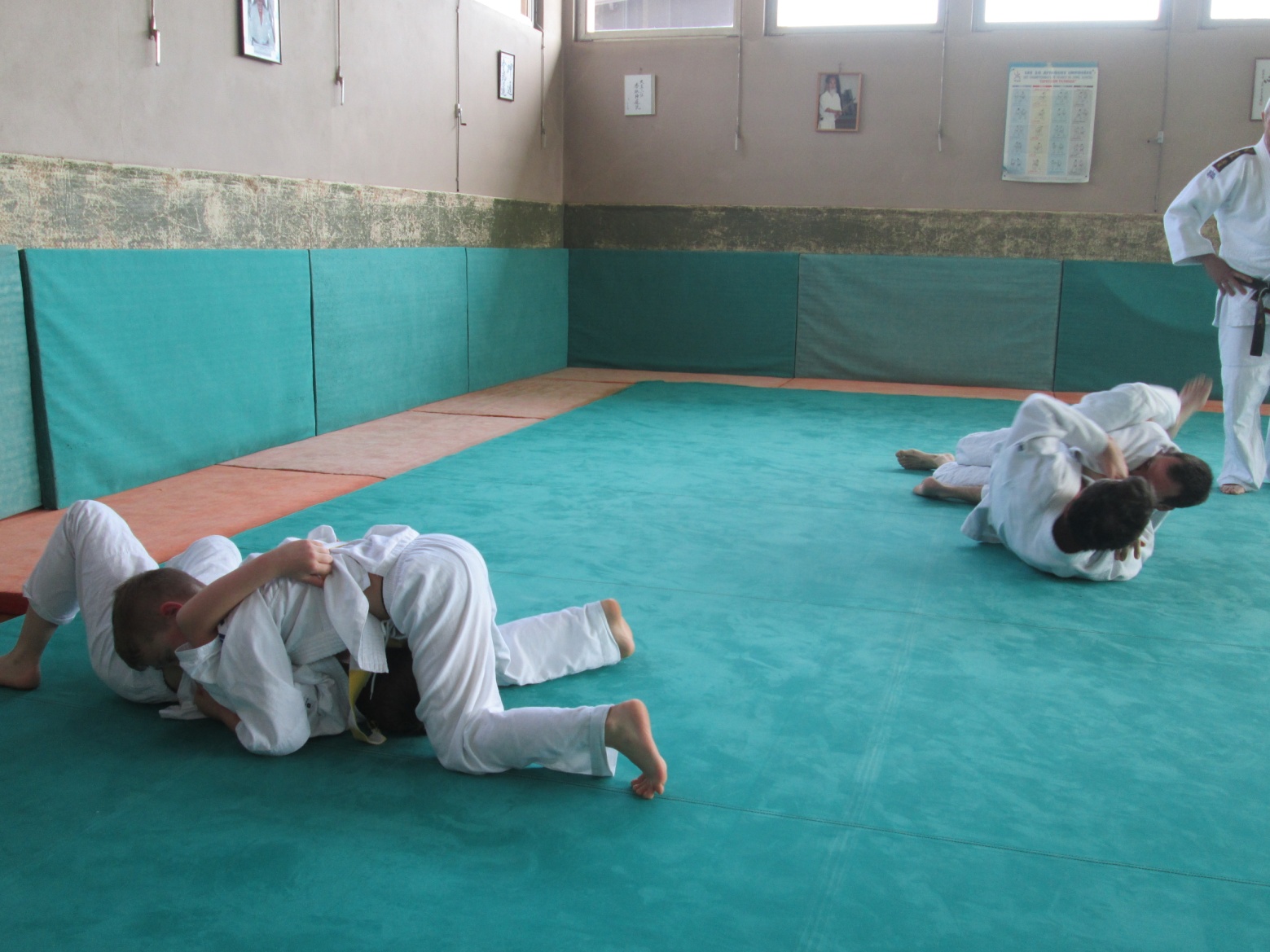 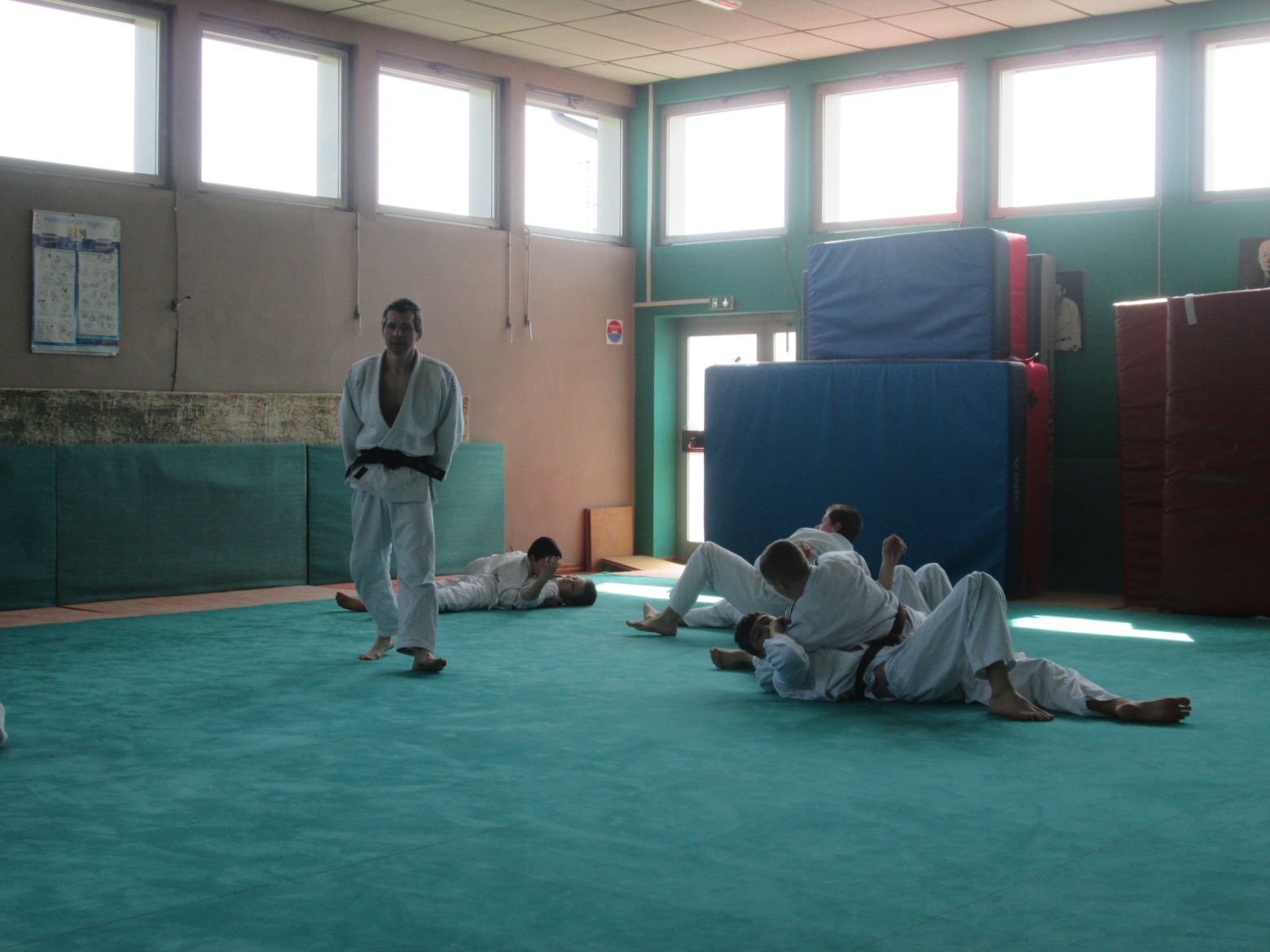 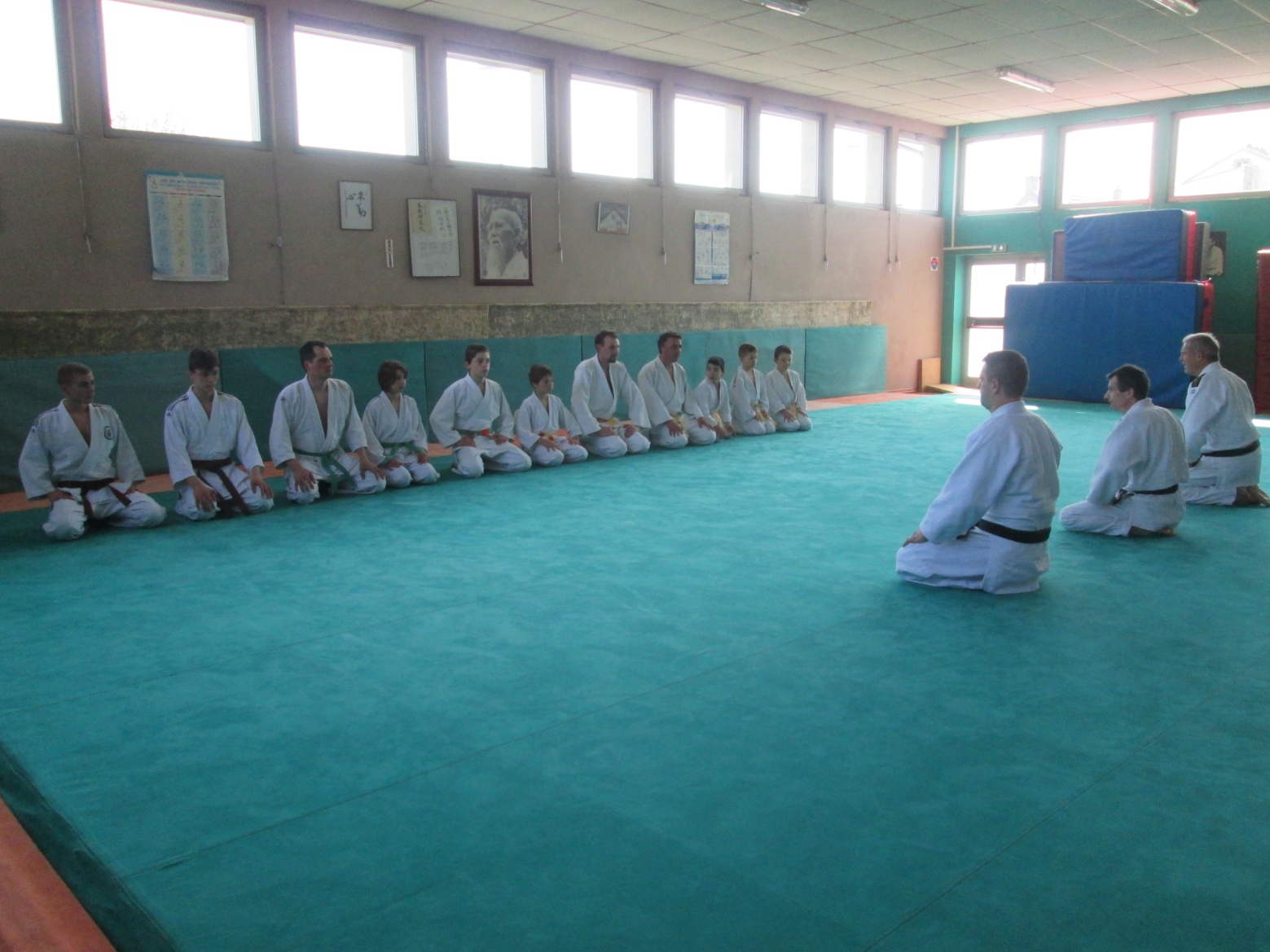 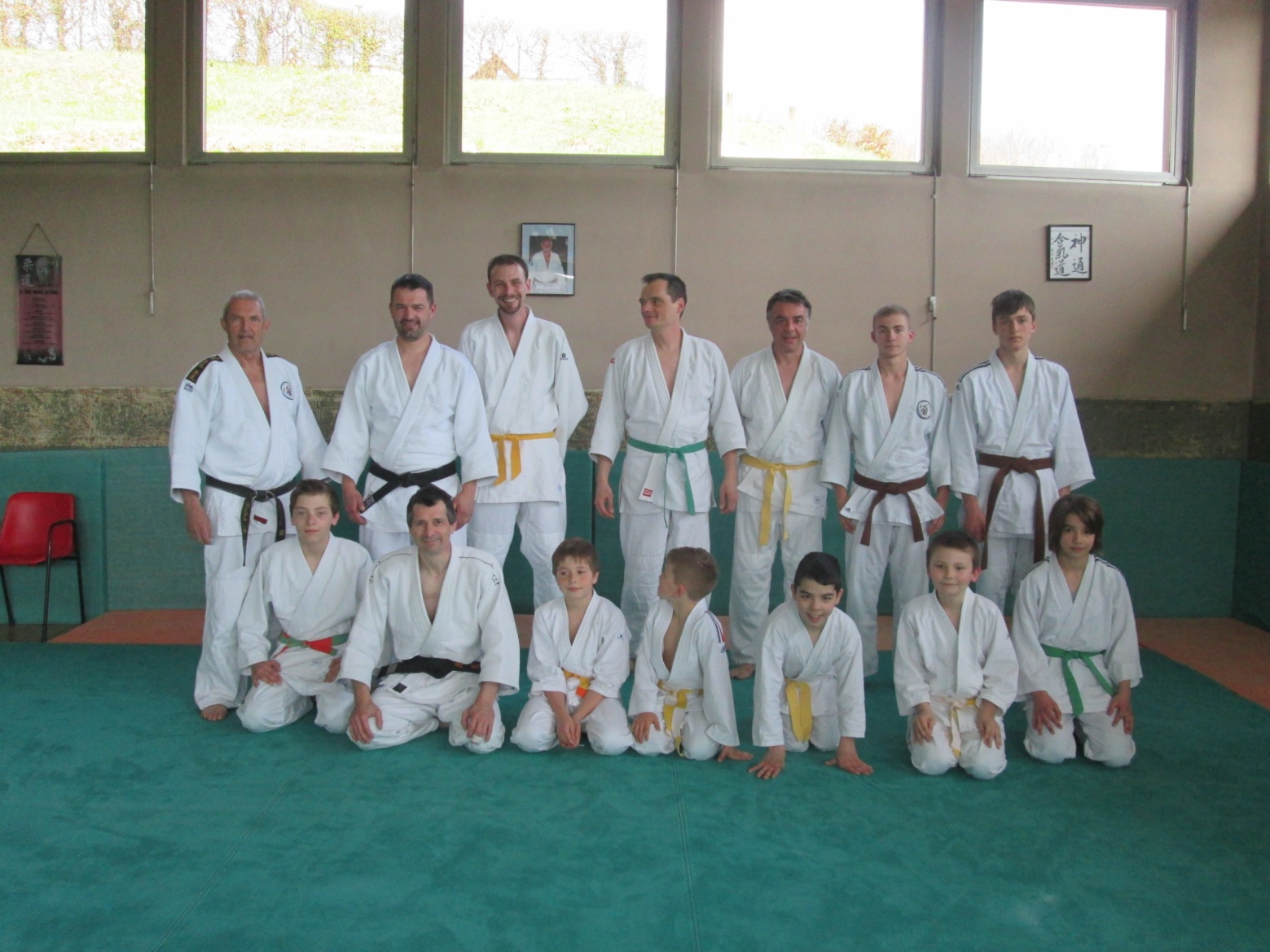 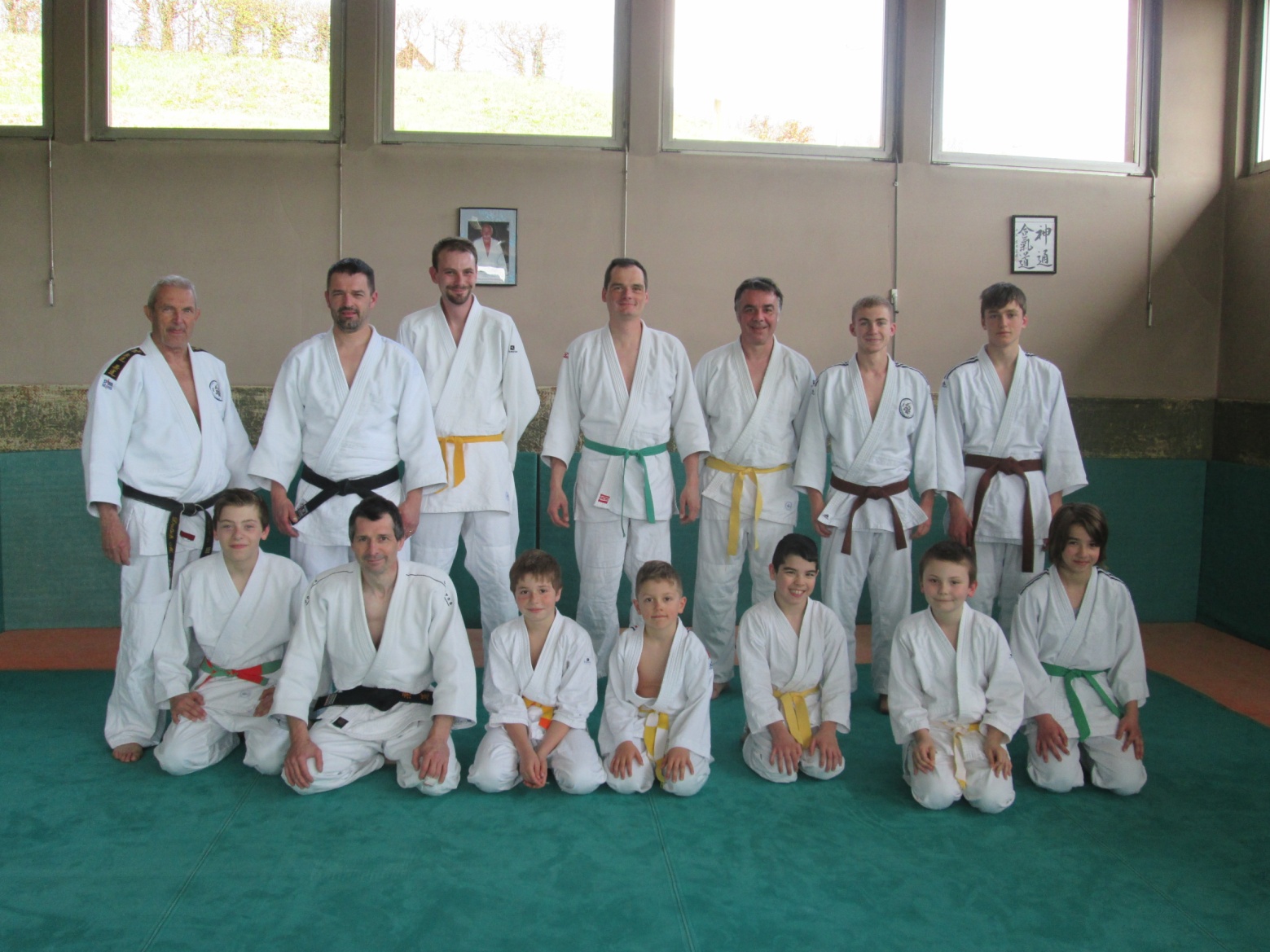 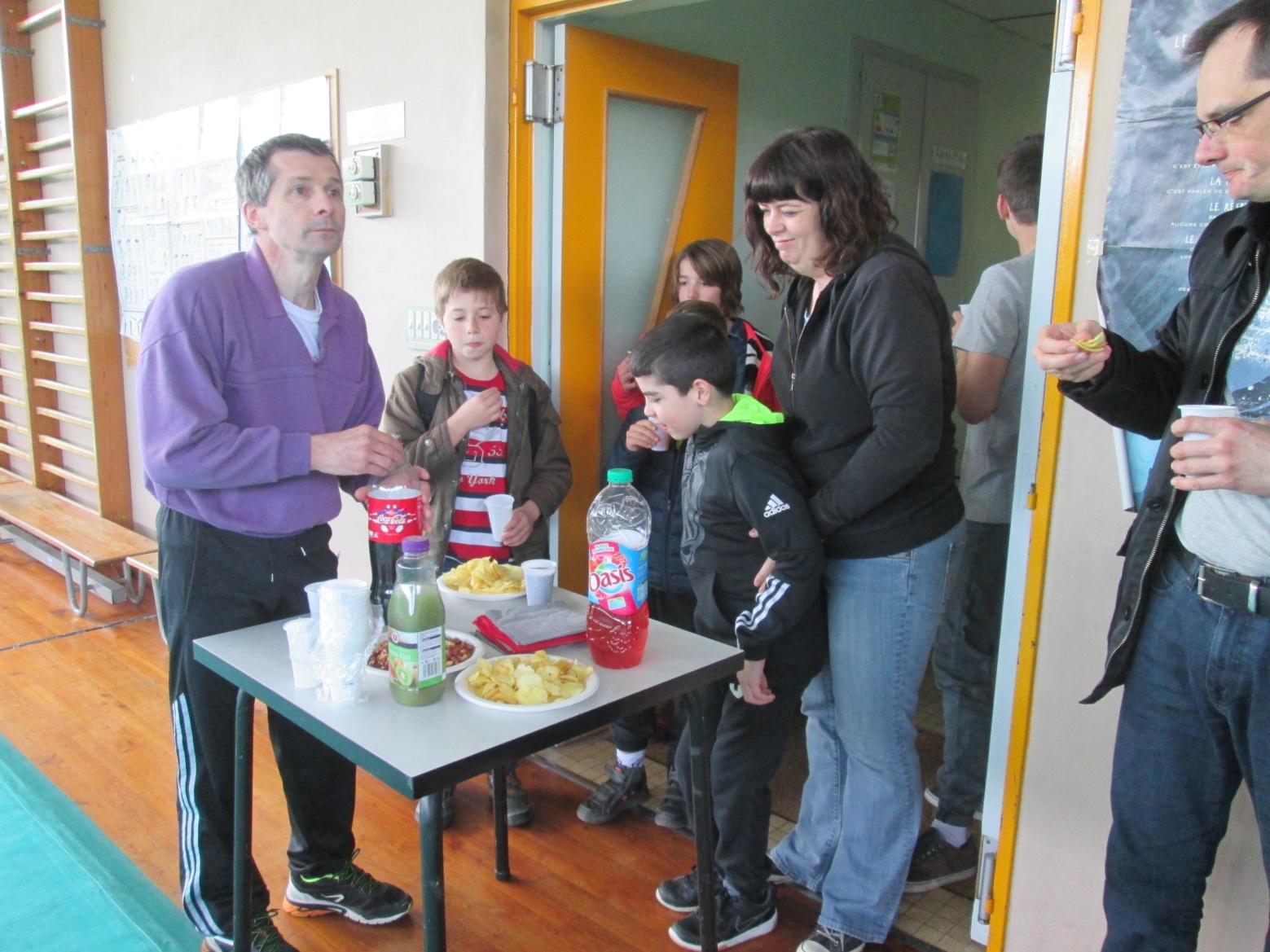 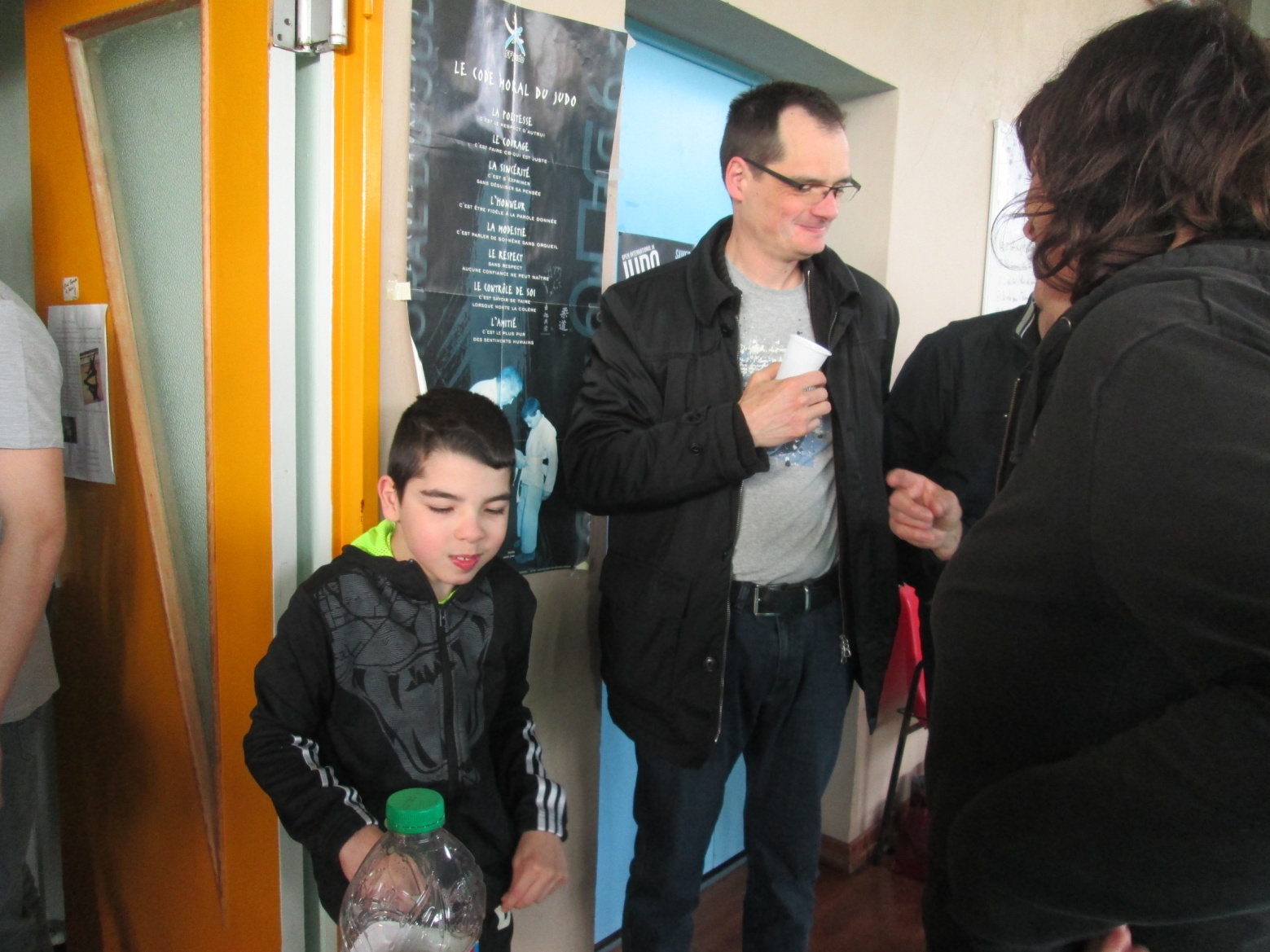 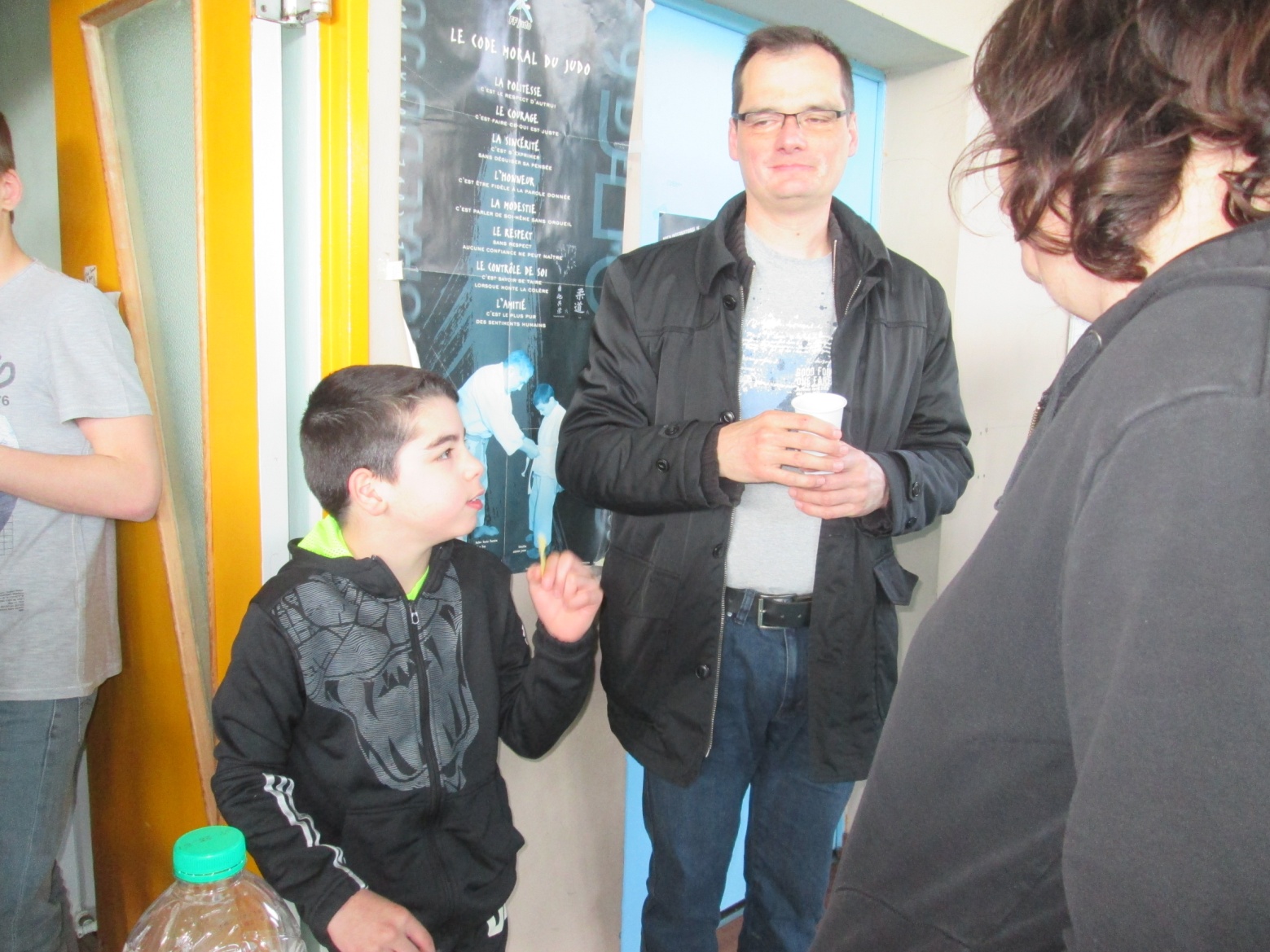 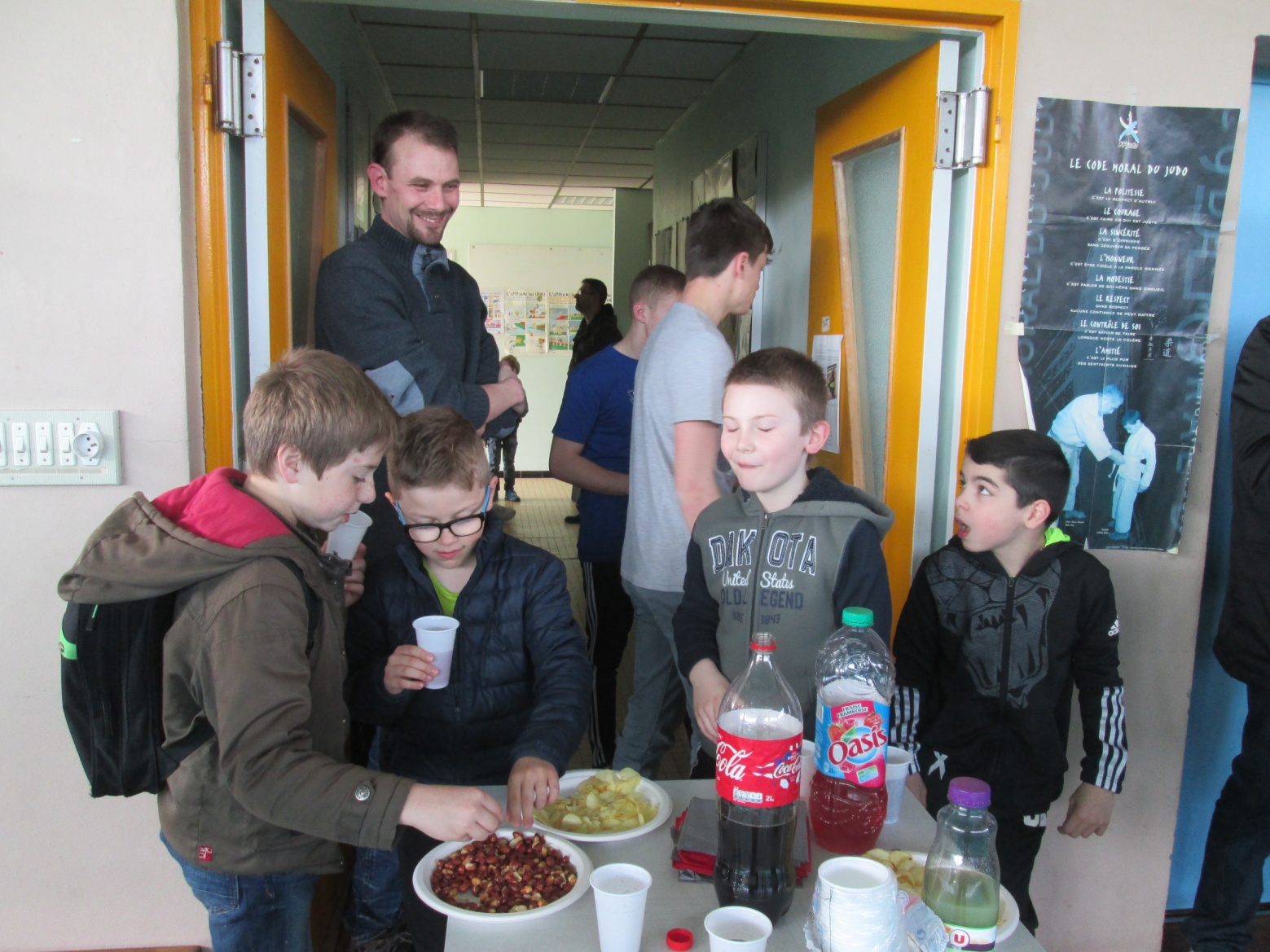 